Agricultural Welding Revised 12/2023Purpose and StandardsTo evaluate the contestant’s manipulative skills, general knowledge and professional presentation as these correlate to his/her preparation for employment in the broad field of welding (agricultural, industrial, or other).Foundation Standards:  Mathematics Algebra, 10, 13, 15 and Geometry 9, 10, 11.  Technology 4.1, 4.2, 4.6.  Problem Solving and Critical Thinking 5.1.  Health and Safety 6.2, 6.4, 6.5.  Ethics and Legal Responsibilities 8.3.  Leadership and Teamwork 9.1, 9.2, 9.3.Agricultural Mechanics Pathway Standards:  B1.1, B1.2, B3.1-B3.3, B5.1-B5.5, B7.1-B7.5, B8.1-B8.4, B9.1-B9.7.Scope of the ContestContestants will demonstrate their ability to perform jobs and skills that are reflective of those required in the welding industry.  Specific competency areas will include the following:*A minimum of three processes will be incorporated into the applied portion of the contest.The contest will consist of a four way rotation including the following events or contest areas:Welding Application – Hands on componentWritten Test – General knowledge componentWeld Testing/Inspection – Evaluation/quality control componentJob Portfolio/Application – Professional presentation component ContestantsThe team shall consist of three or four members.  The scores of the three highest team members shall be used for the team score.  All team members are eligible for individual awards.  If the number of teams eligible to compete at the State Finals contest exceeds the number the Contest Hosts feels they can safety accommodate, the State Finals Contest Host will hold a preliminary round and a final round.  The preliminary round will be held Friday and the final round will be held the following day. All contestants will compete in the preliminary round, which will consist of the Written Test class with the top combined team scores propelling them into the final round.The tiebreaker will first be the contestant’s individual scores beginning with highest individual, then second highest and so on. If a tie still persists, the welding symbols questions of the test will be used.The contest host will announce the number of teams moving on to the final round no less than 14 days before the State Finals contest. Preliminary round scores will be added to the final round scores on Saturday.ClassesBreaking of Ties In the Agricultural Welding Contest, individual or team ties will be broken on the basis of the highest individual or team score using the written test score.If a tie still exists, the individual or team Welding Application will be used to determine the high individual or team.Sub-contest AwardsSub-contest awards will be given for high teams and individuals in the following areas: Welding Application, Written Test, Weld Testing/Inspection, and Job Portfolio/Application.Requirement of Host InstitutionSee equipment supplied by the host committee under Event RulesEvent RulesEach qualifying contestant will compete in all four events. Equipment supplied by the host committee:All necessary welding machinesAll consumables will be provided and contestants are required to utilize the provided materialsAll instructions and procedure sheets with drawingsAll materials for the host committee and judgesA four-function calculator for the Job Application rotationEquipment supplied by the contestant:All PPE (Personal Protective Equipment)Safety glasses (approved ANSI Z87 with side-shields)Hearing and or ear protectionWelding helmet/face shield/goggles with appropriate #5 - #7 filter lenses for the OFC and OFW processesWelding helmet with appropriate #10 - #12 filter lenses for the AW processesLeather gloves with gauntletsAppropriate leather welding jacketLeather bootsToolsSteel tape measureSteel rulerCombination squareRafter square/speed squareTry squareDepth gaugeFillet GaugeCalipersProtractorCompassMagnetic SquareSoap StoneChipping hammerWire steel brushLocking welding clampLocking pliersAdjustable end wrenchDiagonal cutting pliersWelpersMetal fileScratch awlOxy-fuel torch tip cleanerCutting guideFlashlightPenPencilMarking pencilCordless power tool with wire wheel onlyContest uniform will consist of the following:Black work pants – no synthetic materialsClosed toed leather bootsLong sleeve, button down, shite cotton shirtFFA Jacket *FFA Tie *Appropriate coveralls, leather work apron with sleeves, welding jacket, long sleeve shirt
*To be worn during check in ONLY with black pants, white long sleeve button down shirt, and leather boots and not during the contest.Contestants must correctly use the welding equipment during the contest.  Equipment set up and operation is essential to the welder’s ability to function in the workplace.  Students are expected to be familiar with a variety of machines and to be able to set up machines for the given process. Contest personnel will be available to assist in unusual complications that may arise associated with equipment set up.  If it is determined that the machine malfunctions beyond the contestants control, the contestant may be given the opportunity to redo that rotation at the contest host’s discretion with no penalty to their score.At the time of the contest, plans and instructions will be provided to contestants. Time limits will be set for each rotation and announced at the contest site. The sponsoring school has the option to include safe work habits as part of the scorecard of up to 10% of the total points possible in that specific skill event. After a warning, the sponsoring school reserves the right to remove any contestant that violates accepted safety practices that endanger themself or others in the contest.No unauthorized notes, printed materials, or tools may be used in any portion of the contest. Contestants found in violation will be disqualified from contest.While the contest is in progress, contestants shall not communicate with anyone but the judges.  Any observed communications other than with the judges may result in disqualification of the individual or team.Completed projects will be evaluated visually and may include nondestructive and/or destructive testing.Host site will provide all plans, tests and written documents no later than 2 weeks after the contest is completed to all participating teams.Contest Area Descriptions:Welding Application (200 points)Overview:  Contestants will be supplied plan sets at the contest site which outline the hands-on portion of the contest.  These plan sets will be basic, three view, shop drawings which incorporate welding symbols and procedures.  Contestants will be required to interpret the drawings and weld symbols to configure their projects following the described welding symbols, procedures and measurements.  Projects will be submitted at the end of the prescribed time period for evaluation by the judges.  A total of four process areas will be completed scored at 50 points per process.Welding Processes:  As outlined in the Contest Scope, there are six processes described as competency areas for the contestants.  They are SMAW, GMAW, FCAW, GTAW, OFW and the Cutting Processes.  The possible cutting processes include Plasma Arc Cutting (PAC), Oxy-fuel Cutting (OFC), and Air Carbon Arc Cutting/Gouging (CAC).  Contestants will have projects which incorporate a minimum of three of the six processes.  Cutting may comprise a maximum of one of the four required exercises.  Rotations will be set up by the host committee.Base Metals:  Contestants may weld mild steel, aluminum and/or stainless steel.Filler Metals:  Contestants must be able to weld with a variety of filler metals that correspond to the proper welding process and base metals.  Welding Positions:  Contestants will weld in the flat (1G and 1F), horizontal (2G and 2F), vertical (3G and 3F) and overhead (4G and 4F) positions.Possible Joint Configurations:  Joint configurations may include butt joints, corner joints, lap joints, edge joints, and/or tee joints that may include plate-to-plate, pipe-to-plate, pipe-to-pipe connections.Possible Welds: Contestants must be prepared to weld: bevel-groove welds, fillet welds, square groove welds, and /or v-groove welds.Welding Equipment/Machines:  Welding equipment may be obtained from a variety of sources and may include transformer, transformer/rectifier, generators, and/or inverters.Written Test (100 points)A written test shall include questions and/or problems from the following areas:The test may be true-false and multiple choice in any combination.  The test will be comprised of 50 questions valued at 2 points per question.The questions for the written test will come from the Welding Skills textbook written by Moniz.  The latest two editions will be used.Weld Testing/Inspection (50 points)Overview:  Contestants will evaluate weld samples utilizing visual testing methods (VT).  Weld samples will be evaluated and compared to sections of the AWS D1.1 code for acceptability or rejection.  Weld samples and appropriate code sections will be provided by the host committee.  Contestants will also need to be familiar with common nondestructive testing (NDT) methods.  This contest area will be a practical lab exercise whereby the contestants visit stations and provide responses on an answer sheet provided by the host committee.  This will consist of 25 questions valued at 2 points per question.Nondestructive Testing (NDT):  Contestants should be able to identify common NDT methods by photograph or real physical examples.  The following methods may be included in this contest area:  Visual Testing (VT), Dye Penetrant testing (PT), Ultrasonic Testing (UT), Radiographic Testing (RT) and Magnetic Particle Testing (MT).  Questions will include both visual identification, as well as some basic knowledge questions about the testing methods.Visual Testing (VT):  Contestants should be able to identify and measure the following surface indications: various forms of porosity, overlap/cold lap, undercut, cracks and inclusions.  Upon identification, students should be able to measure these indications and reference the appropriate code section to determine whether the indication is an actual defect that would constitute rejection and repair.  Code examples will be provided by the host committee and be based on the AWS D1.1 Structural Welding Code.Job Portfolio and Application (50 points)Overview:  All contestants will submit a digital job portfolio to the judging committee.  The portfolio must be submitted to the contest host by 11:59 p.m. on the Wednesday immediately prior to the contest to allow ample time for the portfolios to be graded. Each contestant will submit his or her portfolio as a pdf. Any portfolios submitted in another format will be disqualified. Additionally, contestants will complete a sample job application onsite as one of the rotations. Portfolios: (35 points) Portfolios will consist of the following components:  Title Page, Table of Contents, Letter of Introduction, Resume, Letter of Recommendation, and Supporting Evidence. All components must follow current, professional standards. Supporting Evidence will use the current FFA Proficiency Photo Pages.  See rubric on page 7 for additional scoring information.Job Application: (10 points) A sample job application will be completed as one of the rotations at the contest site.  These applications are intended to reflect the practice of handwriting an application as is found in many vocational/trade situations.  Contestants should be able to write legibly and fully complete an application for employment.  A 3”x5” card may be handwritten ahead of time to use as a reference during this rotation. The only supplemental information that may be written are: references names, addresses, phone numbers, place of employment address and place of employment phone number. See rubric below for additional scoring information.Rubric:Math Calculations: (5 points): The Math Calculations will consist of five basic math problems, which could include addition, subtraction, multiplication and dividing whole numbers, fractions, and decimals.  All math problems will relate to the welding industry.  Host school will provide basic four-function calculators for every student in each rotation. Contestants may utilize their own four-function calculators however cell phone calculators are prohibited. Each calculation is worth 1 point.Contest Reference Material Ag Welding Contest Portfolio Rubric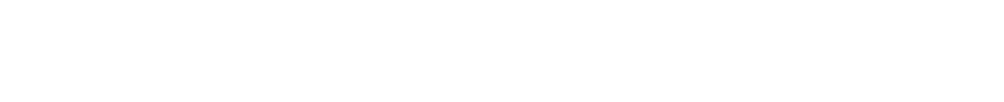 Disqualifications:File is sent in a format other than a PDFOne contestant’s portfolio is sent in multiple filesComments/Recommendations:   __________________________________________________________________________________________________________________________________________________________________________________________________________________________________________________________________________________________________________________________________________________________________Safety*Shielded Metal Arc Welding (SMAW)*Oxy Fuel Welding (OFW)  Measurement*Gas Metal Arc Welding (GMAW)*Cutting ProcessesBlueprint *Flux Core Arc Welding (FCAW)  Weld Testing/InspectionProject Layout*Gas Tungsten Arc Welding (GTAW)ClassIndividual PointsTeam PointsWelding Application200600Written Test100300Weld Testing/Inspection50150Job Portfolio/Application50150Total40012001.   Safety10 points2.   Shielded Metal Arc Welding (SMAW)10 points3.   Oxy Fuel Welding (OFW)10 points4.   Gas Metal Arc Welding (GMAW)10 points5.   Flux Core Arc Welding (FCAW)10 points6.   Gas Tungsten Arc Welding (GTAW)10 points7.   Cutting Processes10 points8.   Welding Symbols10 points9.   Weld testing, inspection and metallurgy10 points10.  Welder Certification10 pointsJob Application Form109-10 PointsNo spelling and/or grammatical errorsNeat and legibleAll sections are completeFollows instructions and uses proper employment formatContains relevant, descriptive information Consistent with Resume and Letter of Introduction7-8 PointsOccasional spelling and/or grammatical errorsPredominately neat and legibleMany sections are completeFollows instructions and uses proper employment formatContains relevant information Generally consistent with Resume and Letter of Introduction5-6 PointsPersistent spelling and/or grammatical errorsMostly neat and legibleMost sections are completeFollows most instructionsLacks relevant information Mainly consistent with Resume and Letter of Introduction3-4 PointsFrequent spelling and/or grammatical errorsMostly disorganized and illegibleMany sections are incompleteDoes not follow InstructionsLacks relevant InformationInconsistent with Resume and Letter of Introduction1-2 PointsConstant spelling and/or grammatical errorsDisorganized and IllegibleIncompleteDoes not follow InstructionsLacks relevant informationInconsistent with Resume and Letter of IntroductionThe Procedure Handbook of Arc Welding, 
by Lincoln Electric Company, Cleveland, Ohio.www.lincolnelectric.com The Lincoln Electric Company

Phone: 216-481-8100AWS A3.0 (Terms and Definitions) and AWS A2.4 
(Symbols), American Welding Society.www.aws.org American Welding SocietyPhone: 800-443-9353 or 305-443-9353  The Educational Instructor’s Package, 
by Miller Electric Manufacturing Co.www.millerwelds.comMiller Electric Manufacturing Co. 
1635 W. Spencer St.
P.O. Box 1079
Appleton, WI 54912-1079
Phone: 920-734-9821 Miller.Welding Skills, by Monizwww.atplearning.comAmerican Technical Publishers10100 Orland Parkway #200Orland Park, IL 60467Phone: 708-957-1100AWS D1.1 Structural Welding Code SteelSection 6 - Inspectionwww.aws.org American Welding Society550 N.W. LeJeune RoadMiami, Florida 33126Phone: 800-443-9353 or 305-443-9353  AWS A2.4 Standard Symbols for Welding, Brazing, and Nondestructive Examinationwww.aws.org American Welding Society550 N.W. LeJeune RoadMiami, Florida 33126Phone: 800-443-9353 or 305-443-9353  PointsMax PointsExemplaryEffectiveAcceptableDevelopingPoorMissingTitle Page22 PointsStudent NameChapter NameAdvisor NameContest NameContest LocationDate of ContestAll above information centered1 PointMissing any information in column oneAdditional graphics added to the pageSpelling and/or grammatical errors found0 pointsTable of Contents22 PointsProper format and must include:Letter of  IntroductionResumeLetter of RecommendationSupporting Evidence #1Supporting Evidence #2Supporting Evidence #31 PointMissing any information in column oneDoes not follow proper Table Of Contents format0 pointsLetter of Introduction109-10 PointsProperly addressed to a local businessNo spelling and/or grammatical errorsUnique, detailed letter which is well-stated, clear and conciseCorrectly reflects attached resumeVisually appealing and follows business formatContains a valid signature7-8 PointsProperly addressed to a local businessOccasional spelling and/or grammatical errorsDescriptive letter with advanced vocabularyOften aligns with attached resumeFrequently follows business formatContains a valid signature5-6 PointsAttempts to properly address to a local businessRegular spelling and/or grammatical errorsGeneric letter with basic vocabularyMostly aligns with attached resumeMostly follows business formatContains a valid signature3-4 PointsImproperly addressedFrequent spelling and/or grammatical errorsVague letter with elementary vocabularyOften contradicts attached resumeMakes an attempt to follow business formatContains a valid signature1-2 PointsNot addressed to a local businessConstant spelling and/or grammatical errorsPurpose of letter is unclearContinuously contradicts attached resumeDoes not follow business formatContains no signature0 pointsResume109-10 PointsNo spelling and/or grammatical errorsVisually appealingHas consistent fonts, titles, spacing and formattingLogically and chronologically organizedFollows Business Format7-8 PointsOccasional spelling and/or grammatical errorsVisually appealingHas nearly consistent fonts, titles, spacing and formattingLogically but not chronologically organizedFollows Business Format5-6 PointsRegular spelling and/or grammatical errorsAttempts visual appealAttempts consistent fonts, titles, spacing and formattingInconsistent logical and chronological organizationMakes An Attempt To Follow Business Format3-4 PointsFrequent spelling and/or grammatical errorsLacks visual appealFonts, titles, spacing and formatting are often differentDisorganizedMakes An Attempt To Follow Business Format1-2 PointsConstant spelling and/or grammatical errorsLacks visual appealFonts, titles, spacing and formatting are inconsistentDisorganizedDoes Not Follow Business Format0 pointsLetter of Recommendation22 PointsDated current letter of recommendation within the last yearAuthor of letter is not related to contestantLetter is relevant to the welding and/or construction industryContains a valid signature1 PointsDoes not contain a dateDate printed is beyond one year from the contest dateLetter content is regarding a topic not relating to the welding and/or construction industryDoes not contain a valid signature0 PointsAuthor is related to contestantSupporting Evidence #133 PointsSupporting evidence includes one photograph.Picture is clear, of high quality and taken in the landscape positionThe page uses the current state proficiency photo page templateContains a well written description less than 500- characters which contains no spelling and/or grammatical errors and uses technical, advanced vocabulary to describe what is occurring in the photograph2 pointsSupporting evidence includes one photograph.Picture is mostly clear and taken in either the landscape or portrait orientationThe Page uses the current state proficiency photo page templateContains a basic description less than 500-characters which contains regular spelling and/or grammatical errors, and some technical, advanced vocabulary to describe what is occurring in the photograph1 PointSupporting evidence includes one photograph.Picture is blurry and difficult to see. It is taken in either the landscape or portrait orientationThe page uses the current state proficiency photo page templateContains a vague description less than 500- characters which contains constant spelling and/or grammatical errors and uses technical, advanced vocabulary to describe what is occurring in the photograph0 PointsThe current State Proficiency photo page is not usedSupporting Evidence #233 PointsSupporting evidence includes one photograph.Picture is clear, of high quality and taken in the landscape positionThe page uses the current state proficiency photo page templateContains a well written description less than 500- characters which contains no spelling and/or grammatical errors and uses technical, advanced vocabulary to describe what is occurring in the photograph2 pointsSupporting evidence includes one photograph.Picture is mostly clear and taken in either the landscape or portrait orientationThe Page uses the current state proficiency photo page templateContains a basic description less than 500-characters which contains regular spelling and/or grammatical errors, and some technical, advanced vocabulary to describe what is occurring in the photograph1 PointSupporting evidence includes one photograph.Picture is blurry and difficult to see. It is taken in either the landscape or portrait orientationThe page uses the current state proficiency photo page templateContains a vague description less than 500- characters which contains constant spelling and/or grammatical errors and uses technical, advanced vocabulary to describe what is occurring in the photograph0 PointsThe current State Proficiency photo page is not usedSupporting Evidence #333 PointsSupporting evidence includes one photograph.Picture is clear, of high quality and taken in the landscape positionThe page uses the current state proficiency photo page templateContains a well written description less than 500- characters which contains no spelling and/or grammatical errors and uses technical, advanced vocabulary to describe what is occurring in the photograph2 pointsSupporting evidence includes one photograph.Picture is mostly clear and taken in either the landscape or portrait orientationThe Page uses the current state proficiency photo page templateContains a basic description less than 500-characters which contains regular spelling and/or grammatical errors, and some technical, advanced vocabulary to describe what is occurring in the photograph1 PointSupporting evidence includes one photograph.Picture is blurry and difficult to see. It is taken in either the landscape or portrait orientationThe page uses the current state proficiency photo page templateContains a vague description less than 500- characters which contains constant spelling and/or grammatical errors and uses technical, advanced vocabulary to describe what is occurring in the photograph0 PointsThe current State Proficiency photo page is not used